РЕСПУБЛИКА   КАРЕЛИЯКОНТРОЛЬНО-СЧЕТНЫЙ КОМИТЕТСОРТАВАЛЬСКОГО МУНИЦИПАЛЬНОГО РАЙОНАЗАКЛЮЧЕНИЕна проект Решения Совета Сортавальского муниципального района «О внесении изменений в Положение о межбюджетных отношениях в Сортавальском муниципальном районе, утвержденное Решением Совета Сортавальского муниципального района от 30.11.2017г. №302»23.05.2023г.                                                                                                     №4 АОснование для проведения экспертизы: п. п.10.1 раздела 10 Положения о контрольно-счетном комитете Сортавальского муниципального района, утвержденное Решением Совета Сортавальского муниципального района от 30.11.2021г. №38.Цель экспертизы: Выявление отклонений норм нормативных правовых актов, регулирующих бюджетные правоотношения в Сортавальском муниципальном районе, от положений федерального и (или) республиканского законодательства путем анализа нормативно-правовой базы. Предмет экспертизы: Нормативные правовые документы Сортавальского муниципального района, регулирующие бюджетные правоотношения на территории муниципального образования.Использованные источники информации: Бюджетный кодекс Российской Федерации; Федеральный закон от 06.10.2003 № 131-ФЗ «Об общих принципах организации местного самоуправления в Российской Федерации»; Устав Сортавальского муниципального района; Закон Республики Карелия от 01.11.2005 года 915 –ЗРК «О межбюджетных отношениях в Республики Карелия».Решение Совета Сортавальского муниципального района от 30.11.2017г. № 302 «Об утверждении Положения о бюджетном процессе в Сортавальском муниципальном районе (в новой редакции)». Общие положенияПравовую основу межбюджетных отношений в Республике Карелия составляет Бюджетный кодекс Российской Федерации и Закон Республики Карелия от 01.11.2005 года 915 –ЗРК «О межбюджетных отношениях в Республики Карелия».В Сортавальском муниципальном районе межбюджетные отношения регламентируются Положением о бюджетном процессе в Сортавальском муниципальном районе, утвержденным Решением Совета Сортавальского муниципального района от 30.11.2017г. № 302.Положение регулирует правоотношения в сфере межбюджетных отношений между Сортавальским муниципальным районом и входящими в его состав поселениями, устанавливает порядок и методику оценки индекса бюджетных расходов поселений, определяет условия предоставления межбюджетных трансфертов из бюджета Сортавальского муниципального района поселениям, входящим в состав Сортавальского муниципального района. Анализ Проекта Решения «О внесении изменений в Положение о межбюджетных отношениях в Сортавальском муниципальном районе, утвержденное Решением Совета Сортавальского муниципального района от 30.11.2017 года №302» (далее – проект Решения Проект решения).Проект решения «О внесении изменений в Положение о межбюджетных отношениях» представлен в Контрольно-счетный комитет для проведения экспертизы 22.05.2023г. Представленным Проектом Решения предлагается внесение изменений в статьи 5 «Дотации на выравнивание бюджетной обеспеченности поселений из бюджета Сортавальского муниципального района» и 11 «Методика распределения дотаций из бюджета Сортавальского муниципального района на выравнивание бюджетной обеспеченности городских, сельских поселений, входящих в состав Сортавальского муниципального района» Положения о бюджетном процессе в Сортавальском муниципальном районе, утвержденным Решение Совета Сортавальского муниципального района от 30.11.2017г. № 302.Пунктом 1.1. Проекта предлагается дополнить пункт 2 статьи 5 «Дотации на выравнивание бюджетной обеспеченности поселений из бюджета Сортавальского муниципального района». С учетом внесенных Проектом изменений, объем дотации бюджетам городских и сельских поселений из бюджета Сортавальского муниципального района будет формироваться за счет трех источников:а) субвенций, передаваемых бюджету Сортавальского муниципального района из бюджета Республики Карелия на осуществление переданных государственных полномочий по расчету и предоставлению дотаций бюджетам городских и сельских поселений, входящих в состав Сортавальского муниципального района (далее - субвенций, передаваемых из бюджета Республики Карелия);б) дотаций на выравнивание бюджетной обеспеченности муниципальных районов (городских округов), передаваемых бюджету муниципального района из бюджета Республики Карелия;в) собственных доходов и источников финансирования дефицита бюджета Сортавальского муниципального района, направляемых на выравнивание бюджетной обеспеченности бюджетов поселений (далее - собственных доходов, и источников финансирования дефицита бюджета Сортавальского муниципального района.До внесения изменений, объем дотации бюджетам городских и сельских поселений из бюджета Сортавальского муниципального района формировался за счет двух источников: субвенций, передаваемых из бюджета Республики Карелия и собственных доходов, и источников финансирования дефицита бюджета Сортавальского муниципального района. При анализе изменений, вносимых пунктом 1.1. Проекта установлено, что указанные изменения произведены в соответствии со статьей 23 Закона Республики Карелия от 01 ноября 2005 года № 915-ЗРК «О межбюджетных отношениях в Республике Карелия».Пунктом 1.2 предлагается изложить пункт 1 статьи 11 «Методика распределения дотаций из бюджета Сортавальского муниципального района на выравнивание бюджетной обеспеченности городских, сельских поселений, входящих в состав Сортавальского муниципального района» в новой редакции.В результате внесенных изменений измениться формула расчета общего объема дотаций на выравнивание бюджетной обеспеченности городских, сельских поселений, входящих в состав Сортавальского муниципального района (Дпу). Так, в действующей редакции Решения     Дпу = Дсуб+2Дсоб;В представленном Проекте Решения	 Дпу = Дсуб +Ддотв+Дсоб, гдеДсуб- объем дотации на выравнивание бюджетной обеспеченности соответствующему поселению, распределенный за счет средств субвенций из бюджета Республики Карелия.Ддотв - дотация на выравнивание бюджетной обеспеченности муниципальных районов (городских округов), передаваемых бюджету муниципального района из бюджета Республики Карелия. Дсоб - объем дотации на выравнивание бюджетной обеспеченности соответствующему поселению за счет собственных доходов и источников финансирования дефицита бюджета муниципального района, направляемых на выравнивание бюджетной обеспеченности бюджетов поселений.При анализе изменений, вносимых пунктом 1.2 Проекта установлено, что в формулу расчета общего объема дотации на выравнивание бюджетной обеспеченности городских, сельских поселений, входящих в состав Сортавальского муниципального района (Дпу)- включен объем дотации на выравнивание бюджетной обеспеченности муниципальных районов, передаваемых бюджету муниципального района из бюджета Республики Карелия. -из формулы исключен коэффициент «2», ранее удваивающий объем дотации на выравнивание бюджетной обеспеченности соответствующему поселению за счет собственных доходов и источников финансирования дефицита бюджета муниципального района (Дсоб).Пунктами 1.3. и 1.4 Проекта Решения пункт 2 Статьи 11 «Методика распределения дотаций из бюджета Сортавальского муниципального района на выравнивание бюджетной обеспеченности городских, сельских поселений, входящих в состав Сортавальского муниципального района» дополнен формулами расчёта, необходимыми для определения общего объема дотации на выравнивание бюджетной обеспеченности городских, сельских поселений, входящих в состав Сортавальского муниципального района (Дпу).Выводы:При анализе изменений, вносимых пунктом 1.1. Проекта установлено, что указанные изменения произведены в соответствии со статьей 23 Закона Республики Карелия от 01 ноября 2005 года № 915-ЗРК «О межбюджетных отношениях в Республике Карелия». В результате внесенных пунктом 1.1. Проекта, объем дотации бюджетам городских и сельских поселений из бюджета Сортавальского муниципального района будет формироваться с учетом дотаций на выравнивание бюджетной обеспеченности муниципальных районов (городских округов), передаваемых бюджету муниципального района из бюджета Республики Карелия.В результате изменений, вносимых пунктом 1.2 Проекта, в формулу расчета общего объема дотации на выравнивание бюджетной обеспеченности городских, сельских поселений, входящих в состав Сортавальского муниципального района (Дпу) будет включен объем дотации на выравнивание бюджетной обеспеченности муниципальных районов, передаваемых бюджету муниципального района из бюджета Республики Карелия. Из формулы исключен коэффициент «2», ранее удваивающий объем дотации на выравнивание бюджетной обеспеченности соответствующему поселению за счет собственных доходов и источников финансирования дефицита бюджета муниципального района (Дсоб).При анализе Проекта Решения нарушений норм действующего законодательства не установлено.Предложения:Совету Сортавальского муниципального района рекомендовать принять проект решения Совета Сортавальского муниципального района «О внесении изменений в Положение о межбюджетных отношениях в Сортавальском муниципальном районе, утвержденное Решением Совета Сортавальского муниципального района от 30.11.2017г. №302.И.о. председателя Контрольно-счетного комитетаСортавальского муниципального района     		    Н.В. Мангушева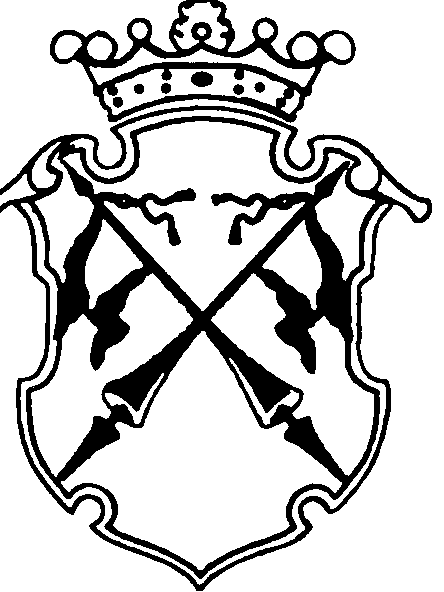 